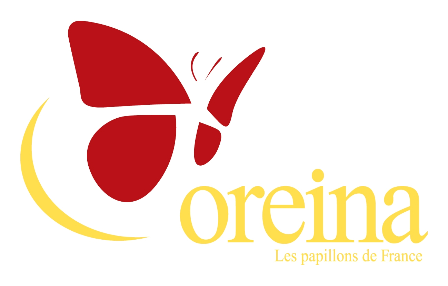 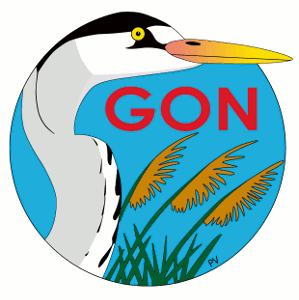 oreina, les papillons de France est une association loi 1901, créée en 2007, dont l’objectif principal est l’étude et la protection des papillons de France métropolitaine.oreina publie un magazine scientifique dont la ligne éditoriale est de mieux connaître les papillons de jour et de nuit (rhopalocères et hétérocères) de France. Il est destiné à tous les publics, de l’entomologiste éclairé au débutant, amateur ou professionnel. oreina gère également un portail dynamique, Artemisiae (https://oreina.org/artemisiae/) destiné à valoriser des données sur les espèces de Lépidoptères présents en France métropolitaine.oreina organise des rencontres annuelles sur le terrain pour partager des expériences et des savoirs et participer à des inventaires locaux. Cette année, ces rencontres ont lieu dans le département du Nord et sont organisées en collaboration avec le GON. L'évènement de déroule du vendredi 3 juin au lundi 6 juin au Val-Joly dans l'Avesnois. Le programme prévisionnel est le suivant : 
Vendredi : 	après-midi/soirée : accueil des participants, prospections papillons de nuit
Samedi :  	9h : présentations orales par des experts nationaux et régionaux des papillons 
	14h : sortie de terrain grand public "A la recherche de la Mélitée noirâtre" 
 	17h30 : conférence grand public sur les "Papillons du Nord et du Pas-de-Calais" par S. Verne
 	21h30 : prospections papillons de nuit
Dimanche : 	matin : Assemblée générale d'oreina (réservée aux membres d'oreina !)
 	14h : sortie terrain pour observer les papillons de jour de la forêt de Trélon
 	21h30 : prospections papillons de nuit
Lundi matin : 	nettoyage des chalets et départ.

La participation à l'évènement est gratuite mais l'inscription est obligatoire. Elle n'est payante que si vous participez au repas ou pour loger dans les chalets. Attention, le nombre de places dans les chalets et lors des repas (hors samedi midi) sont limitées, ne tardez pas ! Pour les prospections papillons de nuit, le nécessaire sera fait pour obtenir toutes les autorisations nécessaires et guider les participants sur un ensemble de sites présélectionnés. Vous pouvez apporter votre propre matériel ou profiter du matériel des autres. Prévoir toutefois au moins une lampe torche ou frontale. Pour toute question, contactez Sébastien Verne, sebastien.verne@gon.fr / 07 68 80 81 98-----------------------------------------------------------------------------------------------------------------------------------------------------------------Rencontres OREINA 2022 	RÉPONSE IMPÉRATIVE AVANT LE 8 mai.
Nom, prénom : . . . . . . . . . . . . . . . . . . . . . . . . . . . . . . . . . . . . . . . . . . 
Courriel : . . . . . . . . . . . . . . . . . . . . . . . . . . . . . . . . . . . . . . . . . . . . . . 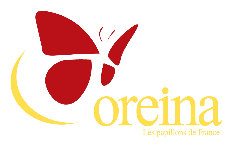 Adresse complète : . . . . . . . . . . . . . . . . . . . . . . . . . . . . . . . . . . . . . . . . . . . . . . . . . . . . . . . . . . . . . . . . . . . . . . . . . . . . . . . . . . . . . . . . . . . . . . . . . . . . . . . . . . . . 
Téléphone : . . . . . . . . . . . . . . . . . . . . .Je serai présent : vendredi 3 □, samedi 4 □, dimanche 5 □, lundi 6 □ juin 2022. Nombre de personnes : . . . . .Je dors dans le gîte réservé par oreina les nuits du vendredi □, samedi □, dimanche □. 
Je suis autonome pour l’hébergement □Samedi matin, nous souhaitons organiser des présentations pour enrichir ces rencontres. Toute contribution sera donc la bienvenue. Souhaitez-vous y faire une communication, animer un atelier ou une activité : oui □; le thème : . . . . . . . . . . . . . . . . . . . . . . . . . . . . . . . . . . . . . . . . . . . . . . . . . . . . . . . . . . . . . . . . . . . . . . . . . . . . . . . . . . . . . . . . . . . . . . ATTENTION, LE GÎTE EST EN PENSION COMPLÈTE (sauf samedi midi, possibilité de pique-nique/restauration : magasins sur place).Chalets de 4 et 6 personnes. Le tarif a été établi à 77 € par jour et par personne. 
Si vous ne couchez pas au gîte : petit déjeuner 9 € ; repas du soir 25 € (vin compris) ; repas dimanche midi 18 €.Adresse : Centre La Héronnière - Le Val Joly - 59132 Eppe-SauvageEnvoyez ce bulletin + règlement à l’ordre de oreina, 29, rue de Flagy F-77940 Thoury-Férottes. Sauf situation particulière, votre chèque n’est pas restitué en cas de désistement non signalé 15 jours avant la tenue des rencontres.RÉPONSE IMPÉRATIVE AVANT LE 8 mai. Un programme détaillé et un plan seront envoyés aux inscrits. Pensez au covoiturage. Camping-cars possibles.